*L’inscription ne sera valide que si ces éléments sont renseignés.Contact : anne-laure.morel@puy-de-dome.gouv.fr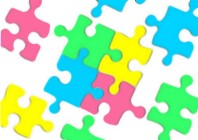 Offre de formation continuedes acteurs éducatifs du Puy-de-Dôme2019Comprendre les enjeux éducatifs et socio-culturels du jeu vidéoLes informations recueillies ci-dessous n'ont pas vocation à être utilisées dans un autre cadre que la formation à laquelle vous vous inscrivez ou pour vous informer des formations à venir. N'hésitez pas à nous faire part de restrictions spécifiques.Prénom Nom *Structure *Fonction dans la structure *(quel que soit le statut : salarié.e, bénévole, volontaire…)Une adresse courriel que vous consultez personnellement de manière régulière *Un numéro de téléphone auquel vous pouvez être contacté.e personnellement *Autre courriel auquel la convocation et l'attestation de présence doivent également être envoyéesINSCRIPTION *□ participera aux deux journées de formationLundi 25 et mardi 26 novembre 2019, CEMEA 61 avenue de l’URSS à Clermont-FdLundi 25 et mardi 26 novembre 2019, CEMEA 61 avenue de l’URSS à Clermont-FdRepas du 25 novembre midi□ souhaite prendre le repas en communRepas du 25 novembre midi□ ne souhaite pas prendre le repas en communUne restauration en commun vous est proposée et fera l’objet d’une réservation dans un restaurant (compter 10 à 15€ pour une formule complète). Par ailleurs, une cuisine est à votre disposition aux CEMEA, qui vous permet de cuisiner et manger sur place.Une restauration en commun vous est proposée et fera l’objet d’une réservation dans un restaurant (compter 10 à 15€ pour une formule complète). Par ailleurs, une cuisine est à votre disposition aux CEMEA, qui vous permet de cuisiner et manger sur place.